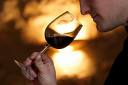 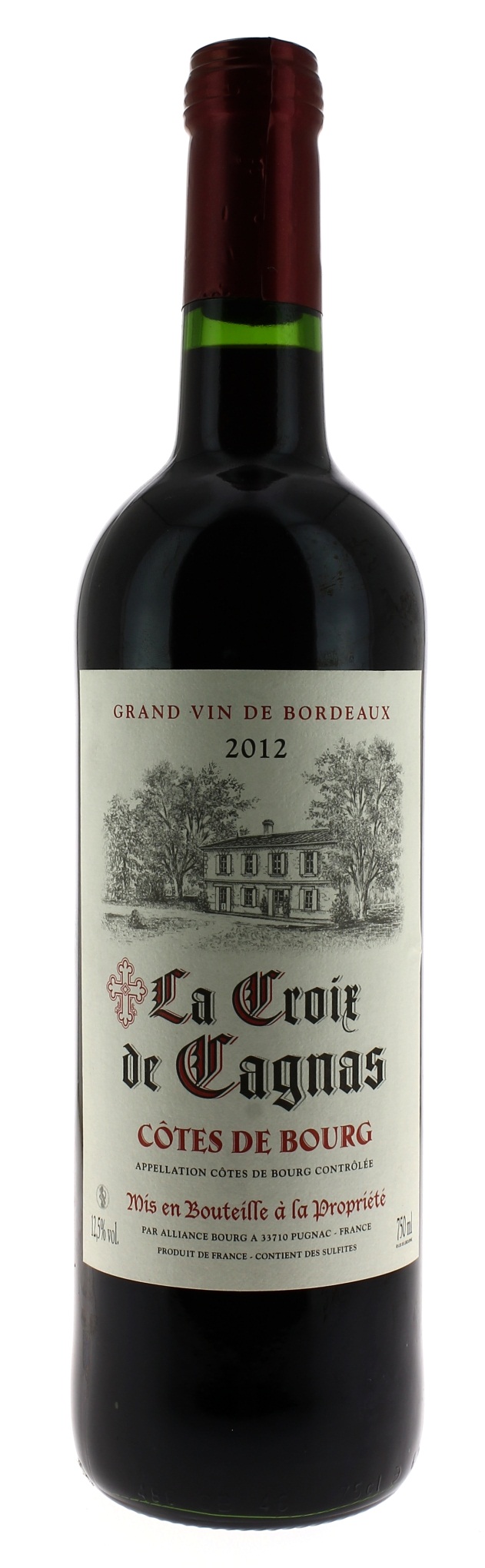 12,5°LA CROIX DE CAGNAS 2012AOC COTES DE BOURG LE VIGNOBLE :Nature des sols : 	Argilo-calcaireEncépagement : 	58%  Merlot			42%  Cabernet sauvignon DEGUSTATION ET  CONSERVATION :Commentaire de dégustation : Belle robe pourpre aux reflets brillants, nez expressif aux notes de petits fruits rouges et légère touche d’épices. L’attaque en bouche est franche avec une savoureuse matière aux tanins fondus. Finale longue et équilibrée. Dégustation : 	entre 16°C et 18°C. Vieillissement : à voir 	Accords mets vins : charcuterie, viandes rouges et blanches grillées ou en sauce, gibiers, poissons grillés, fromages. PALLETISATION :Dimensions palette :		1200/800/1380 mmDimension carton :		300/235/160 mmPoids du carton :		7.250 kgBouteilles/carton :		6 bouteilles deboutCartons/couche : 		25Couches/palette : 		4Bouteilles/palette : 		600	Gencod Bouteille : 	3 451 200 621 200	Gencod Carton : 	3 451 200 621 217